MEDIA RESPONSEQuestion:A comment is sought on the replacement of the MRI scanner at Queen Margaret Hospital in Dunfermline.Response: Work commenced earlier this week to replace the MRI scanner at Queen Margaret Hospital in Dunfermline.  The project is being funded by Scottish Government and will see the existing scanner replaced with a new state-of-the-art equivalent. The installation of the unit will take a number of weeks, with the new scanner becoming operational by April 2021.  This work also follows the replacement on the Mammography Unit at Queen Margaret Hospital in December 2020. NHS Fife Director of Acute Services, Claire Dobson, said: “The replacement of the MRI scanner at Queen Margaret Hospital will provide a number of benefits for patients across Fife. “Diagnostic imaging is a critical component of modern and effective healthcare, with more than 14,000 MRI scans carried out in Fife last year alone. With the demand for MRI increasing year-on-year, it is essential that we continue to have the capacity to meet this demand.“The installation of the new state-of-the-art scanner will not only provide rapid access to the highest quality diagnostic imaging; it will also reduce the maintenance time and assist us to minimise diagnostic waiting times for patients in Fife.”  ENDS/  Issued: 	13 January 2021Communications 	                    Hayfield House 						 Kirkcaldy						 Fife KY2 5AH							 www.nhsfife.org Date:  13 January 2021						 01592 647971						 fife.communications@nhs.scot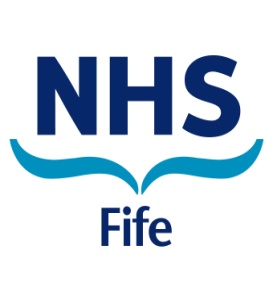 